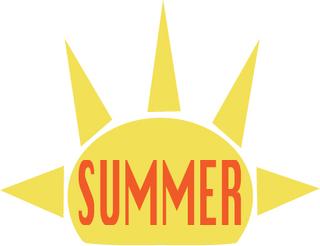 Dear Sherman Community Members,I hope you are enjoying the wonderful summer weather and time with your family and friends! I have been taking in as much time at my lake house as possible. It’s hard to believe that summer is winding down and we are getting ready for the back to school frenzy of shopping and schedules and routines. Joe and Manny have been working very hard to get the school in tip top shape. We are sharing our space this summer with the Y camp and have hosted Jennings parks and rec camp as well as our own. In spite of that, the school will be ready to greet everyone on September 3rd. Michel Kramer, our muralists has completed the new APR mural and it is spectacular! Thank you to the PTA for funding this improvement to our school space. We also have a new granite sign at the front of the school donated by last year’s graduating class. You can stop by to see our  upgrades when we host our tears and cheers on September 3rd  or at our Open House on September 9th beginning at 6:00 for grades K-2 , principal’s address 6:45 – 7:15, and grades 3-5 from 7:15 – 8:00. I am pleased to announce the latest additions to our staff. Mrs. Leslie Davis has replaced Mrs. Farrell as our IIT/Gifted teacher. Mrs. Davis has been the long term substitute for Mrs. Aikman and Mrs. Atilho. We are happy to have her join our Sherman staff full time. Our new Library/Media specialist is Mrs. Stephanie Goldberg. Previously, Stephanie has worked as a fifth grade teacher in Orange. She has lots of enthusiasm and fresh ideas for our learning center. Alexandra Mormando joins the Sherman team as our new speech and language pathologist. Alexandra has wonderful experience and has worked at Dwight and with some of our students over the summer. Please join me in welcoming our newest staff members. I still have classroom positions to fill and will introduce them to you in next Monday’s newsletter. Kindergarten orientation and new student orientation will be held on September 2 at 8:30. We have lots of new families to welcome into our community and I can’t wait to meet them all at our opening events. The first day of school is September 3rd.  Please note that the first few weeks of school are shortened weeks due to holidays on September 7, 14 and 23. Please check the district calendar for more information about early dismissals and closings. I know that you are all waiting for the class lists to be available on Infinite Campus.  They will be ready after August 25th. Please check the site next week for class assignments. All schools, high school, middle, and elementary schedules will be available at that time. I’ll post another update next Monday on the website. Please check back then to hear about our new teachers and the latest news!Until next time….happy days!Warmly,Eileen